Наши специалисты:Платное отделение по адресу: ул.Орбели д.12Наши специалисты:Платное отделение по адресу: пр. Просвещения д.30 к.3Наши специалисты:Ф.И.О., должность, квалификацияСведения об образовании (учебное заведение, год окончания и специальность по сертификату)Часы приёма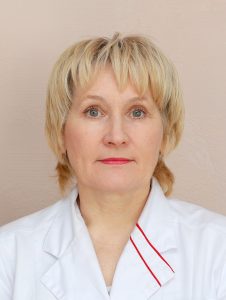 Зинина Татьяна Александровназаместитель главного врача по медицинской части отделения платных медицинских услугврач-акушер-гинеколог высшей квалификационной категориикаб. №24Читинский государственный  медицинский институт, 1988 годсертификат «акушерство и гинекология» до 02.02.2024 годасертификат «общественное здоровье и здравоохранение» до 20.04.2024 годаВторник или четверг9.00 – 11.00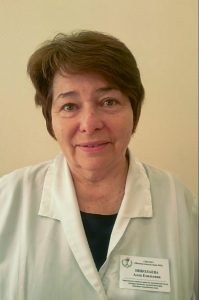 Николаева Алла Ехильевнаврач-акушер-гинеколог высшей квалификационной категории,кандидат медицинских науккаб.№34Ленинградский санитарно-гигиенический медицинский институт, 1977 год,
сертификат «акушерство и гинекология» до 26.11.2021 года,Понедельник, среда9.00 – 11.00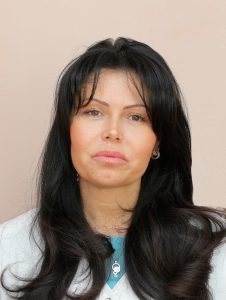 Шипиловская Яна Вячеславовназаведующая платными отделениями
врач-акушер-гинекологпервой  квалификационной категориикаб.№25СПб Государственный Медицинский университет им. акад. И.П.  Павлова, 2000 гсертификат «акушерство и гинекология» до 20.11.2019нечетные 9.00 – 14.00четные 14.00 -19.00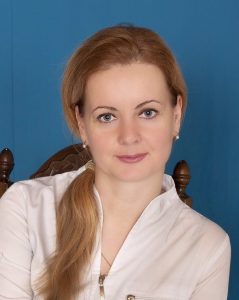 Малюченко Галина Николаевнаврач-акушер-гинеколог высшей квалификационной категориикаб.№25Ленинградский педиатрический медицинский институт, 1997 годсертификат «акушерство и гинекология» до 01.06.2024нечетные 14.00 – 19.00четные 9.00 -14.00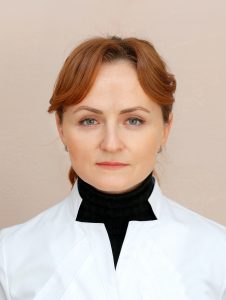 Эллиниди Анжелика Николаевнаврач-онкологкандидат медицинских науккаб№7СПб государственная медицинская академия им. И.И. Мечникова, 2004 годсертификат «акушерство и гинекология»сертификат «онкология» до 06.02.2024 годапятница 9.00 -13.00вторник, среда 15.00 – 19.00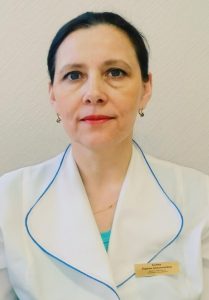 Кайка Ирина Анатольевнаврач-акушер-гинекологвысшей квалификационной категории; врач-гематологкаб.№11Ленинградский педиатрический медицинский институт, 1994 годсертификат «акушерство и гинекология» 02.06.2023 годасертификат «гематология» до 10.11.2020 годавторник 15.00 - 17.00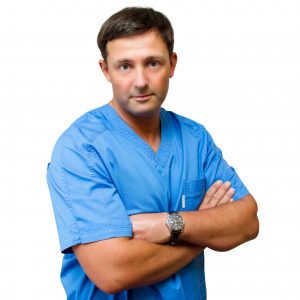 Иванов Александр Владимировичврач-акушер-гинекологпервой  квалификационной категориикаб.№35СПб Государственный Медицинский университет им. акад. И.П.  Павлова, 2002 гсертификат «акушерство и гинекология» до 01.06.2024среда 9.00 – 13.00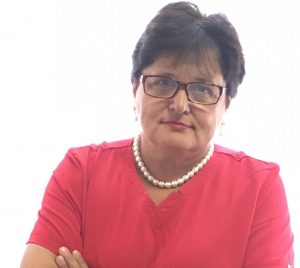 Урманчеева Адилия Феттеховнаврач-онкологдоктор медицинских наукзаслуженный врач РФкаб.№24Ленинградский педиатрический медицинский институт, 1974 годсертификат «онкология» до 03.03.2020 годасреда 15.30 – 17.00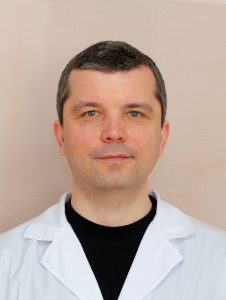 Калёнов Егор Алексеевичврач ультразвуковой диагностикикаб.№14Луганский государственный медицинский институт, 1998 годсертификат «ультразвуковая диагностика»  до 03.06.2022 годапонедельник-пятница
9.00 -19.00 суббота
9.00 - 14.00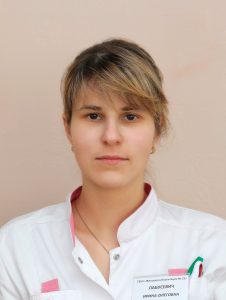 Лабусевич  Ирина Олеговнаврач-акушер-гинекологСПб ГМУ им.акад.И.П. Павлова, 2010 годсертификат «акушерство и гинекология» до 02.06.2023 годасертификат «ультразвуковая диагностика» до 29.06.2021 года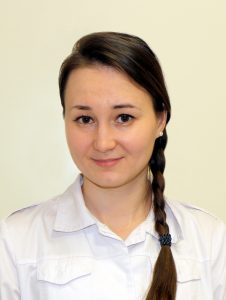 Краснова Наталия Сергеевнаврач-эндокринологЧувашский государственный университет, 2010 годСертификат «эндокринология» до 28.02.2022 года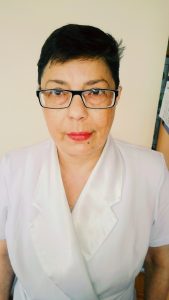 Говорухина Марина Рудольфовнаврач-физиотерапевтвторой квалификационной категории;врач функциональной диагностикикаб.№39Ленинградский санитарно-гигиенический медицинский институт, 1986 годсертификат «физиотерапия» до 05.04.2023 г.сертификат «функциональная диагностика» до 01.10.2021 года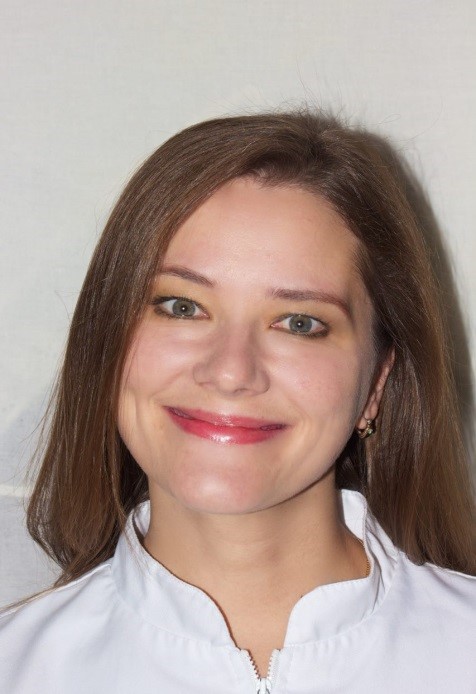 Фельдман Наталия Викторовнаврач-стоматолог-терапевтСПб Государственный Медицинский университет им. И.П. Павлова, 1998 годсертификат «стоматология терапевтическая» до 30.11.2023 года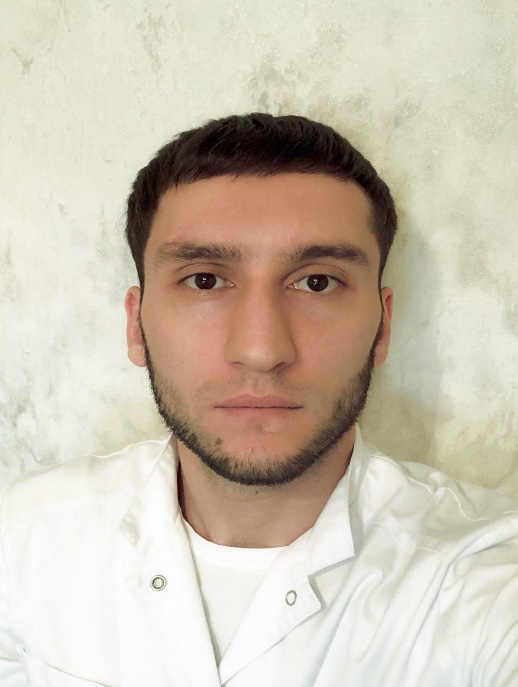 Ташанов Магомед Ибрагимовичврач-стоматолог-терапевтСамарский медицинский университет, 2015 годсертификат «терапевтическая стоматология» до 20.04.2021 года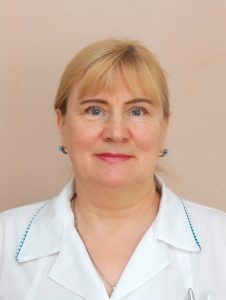 Ольховая Ирина Александровнаврач-терапевт высшей квалификационной категориикаб.№13Московский медицинский институт, 1978 годсертификат «терапия» до 28.04.2020 года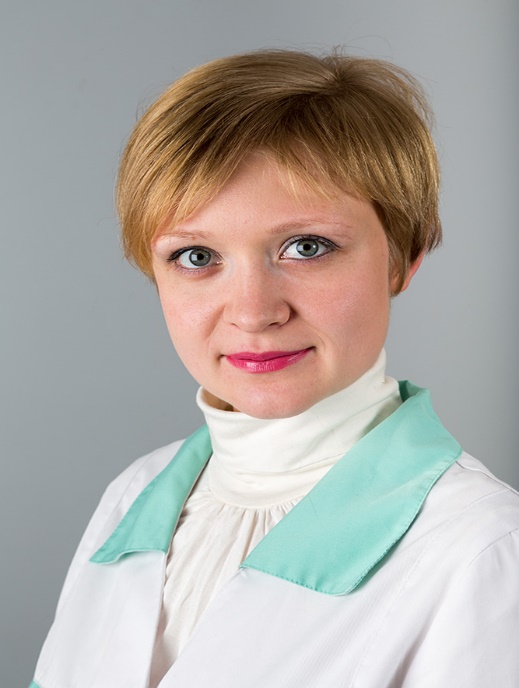 Рязанова Екатерина Николаевнаврач-терапевткаб.№13СПб государственная медицинская академия им. И.И. Мечникова, 2010 годсертификат «терапия» до 24.05.2022 года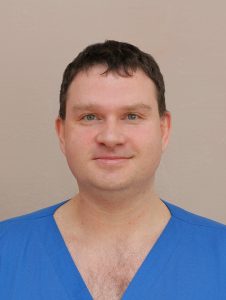 Саликов Андрей Александровичврач-акушер-гинеколог дневного стационара высшей квалификационной категориикаб.№27Саратовский  государственный медицинский  университет, 2012 годсертификат «акушерство и гинекология» до 13.03.2023 года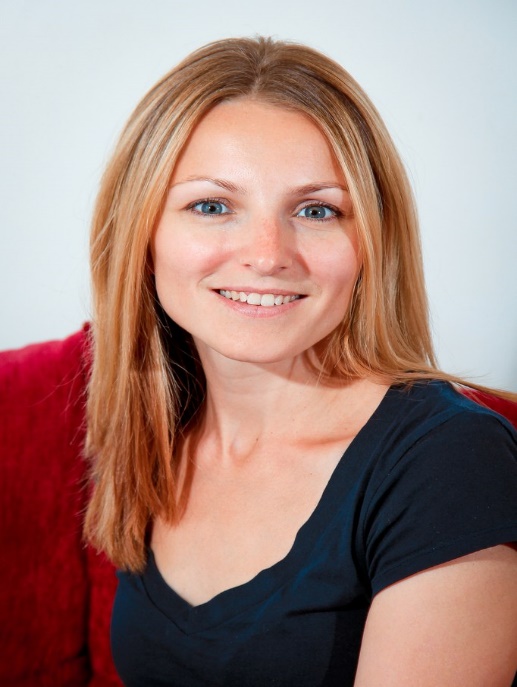 Чечулова Анна Васильевнаврач ультразвуковой диагностики
Кандидат Медицинских Науккаб.№16Крымский государственный медицинский университет, 2007 годсертификат «ультразвуковая диагностика» до 16.12.2019 года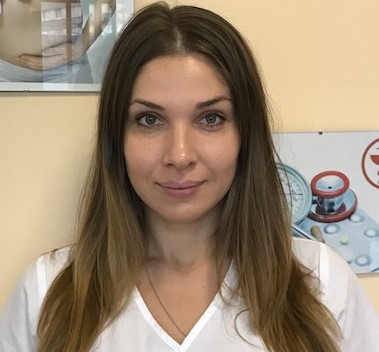 Виноградова Александра Игоревнаврач-акушер-гинеколог
второй квалификационной категориикаб.№7СПб государственная медицинская академия им. И.И. Мечникова, 2010 годсертификат «акушерство и гинекология» до 19.04.2022 года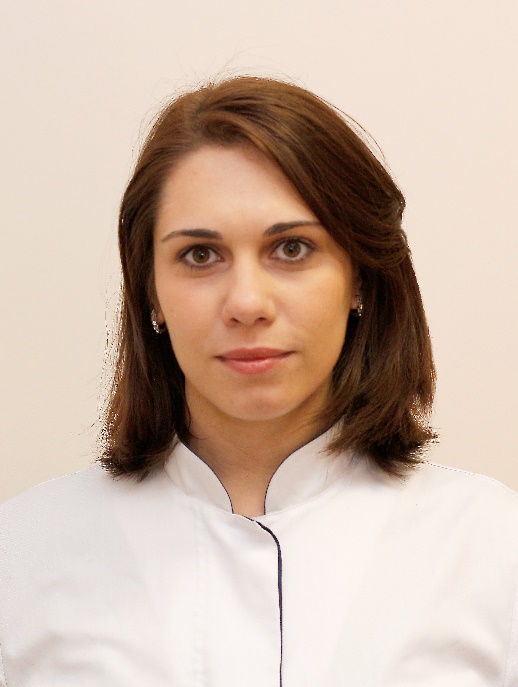 Зможная Ксения Александровнаврач-акушер-гинекологСПб государственный медицинский университет им. акад. И.П. Павлова , 2014 годсертификат «акушерство и гинекология» до 22.06.2020 годасертификат «ультразвуковая диагностика» до 29.06.2021 года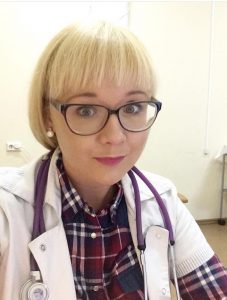 Медведева Наталия Алексеевнаврач-эндокринологСПб государственный университет, 2013 годсертификат «эндокринология» до 31.08.2021 года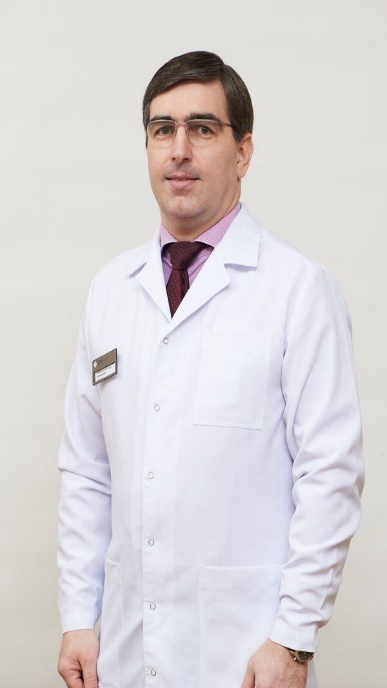 Геращенко Ярослав Леонидовичврач-онколог-маммологСПб государственная медицинская академия им. И.И. Мечникова, 1998 годсертификат «онкология» до 04.06.2021 года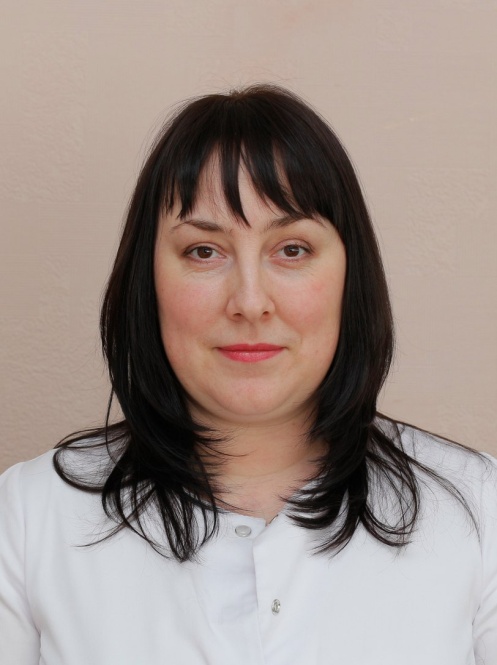 Третьяк Екатерина ВладимировнапсихологСПб Государственный Университет, 2008 годФ.И.О. должность, квалификацияСведения об образовании (учебное заведение, год окончания и специальность по сертификату)Часы приёма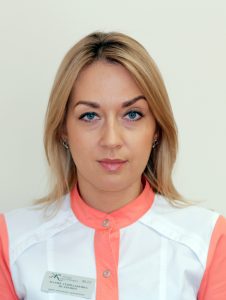 Исаченко Мария Геннадьевнаврач-акушер-гинекологкаб.№5СПб государственная педиатрическая медицинская академия, 2005 годсертификат «акушерство и гинекология» до 04.02.2022по записи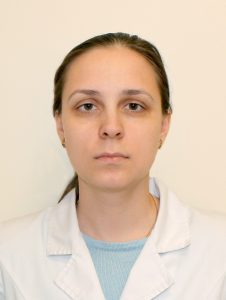 Сотникова  Ирина Николаевнаврач-акушер-гинеколог второй квалификационной категориикаб.№7СПб государственный университет, 2008 годсертификат «акушерство и гинекология» до 28.02.2024 годасертификат «онкология» до 10.06.2021 годапо записи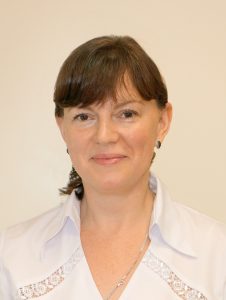 Сабич Марина Николаевнаврач-стоматолог-терапевт высшей квалификационной категориикаб.№191 Ленинградский медицинский институт им. акад. И.П. Павлова, 1990 годсертификат «стоматология терапевтическая» до 01.11.2022 годанечётные 12.00 – 18.00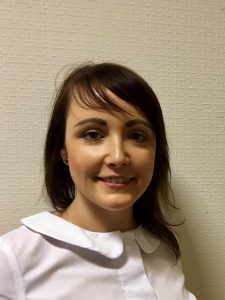 Долинская Евгения Николаевнаврач ультразвуковой диагностики, второй квалификационной категориикаб.№9а1 Ленинградский медицинский институт им. акад. И.П. Павлова, 2008 годсертификат «акушерство и гинекология» до 24.09.2021 годасертификат «ультразвуковая диагностика» до 23.12.2021 годавторник 15.00 – 18.00Краснова Наталия Сергеевнаврач-эндокринологкаб.№16Чувашский государственный университет, 2010 годСертификат «эндокринология» до 28.02.2022 годапонедельник-пятница по записиМедведева Наталия Алексеевнаврач-эндокринологСПб государственный университет, 2013 годсертификат «эндокринология» до 31.08.2021 года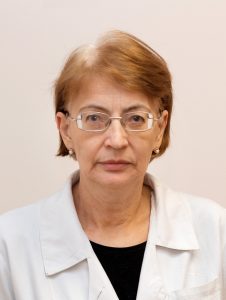 Селютина Ирина Андреевнаврач-акушер-гинекологпервой квалификационной категорииКемеровский государственный медицинский институт, 1986 годсертификат «акушерство и гинекология» до 13.03.2023 года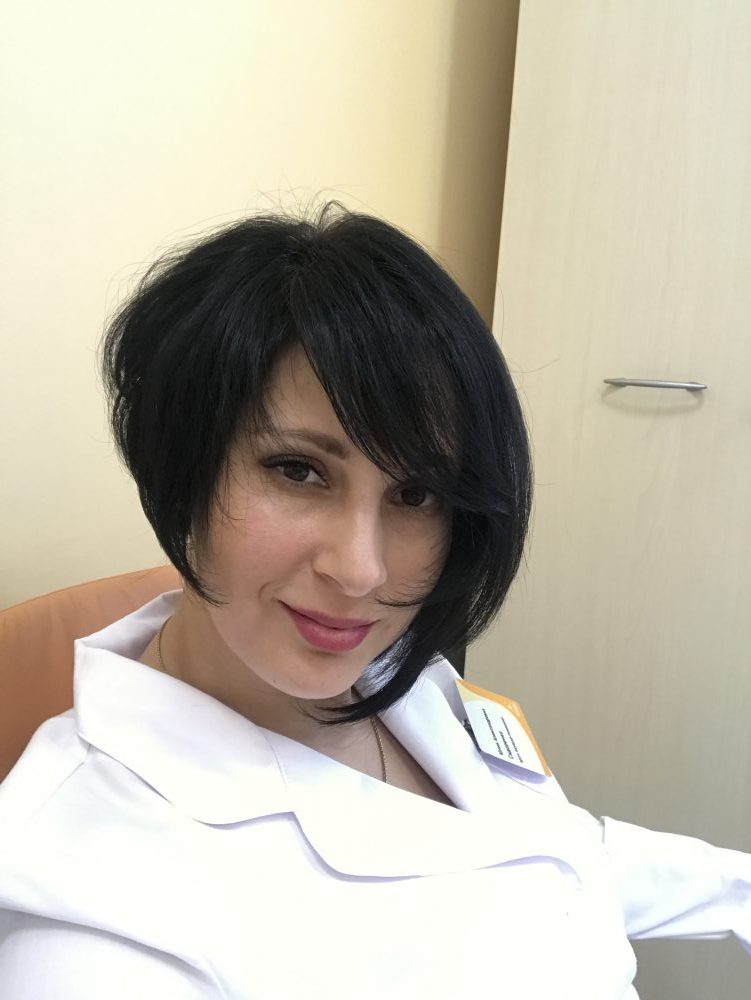 Сидоренко Юлия Александровнаврач ультразвуковой диагностикиТашкентская Медицинская академия, 2012 годсертификат «ультразвуковая диагностика» до 09.12.2021 года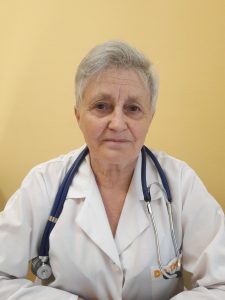 Трейвус Виолетта Николаевнаврач-терапевтпервой квалификационной категории1 Ленинградский медицинский институт им. акад. И.П. Павлова, 1969 годсертификат «терапия» до 09.06.2020 годаФ.И.О., должность, квалификацияСведения об образовании (учебное заведение, год окончания и специальность по сертификату)Часы приема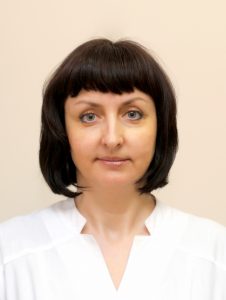 Звонкова Жанна Александровнаврач ультразвуковой диагностикикаб.№1СПб государственный медицинский университет им. акад. И.П. Павлова, 2000 годсертификат «ультразвуковая диагностика» до 12.12.2020понедельник, вторник, пятница 8.00-9.30;12.45-14.00четверг 17.45-20.00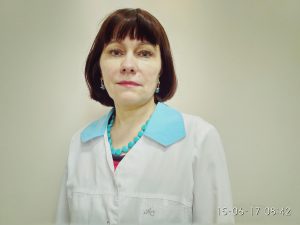 Ефимова Валентина Владимировнаврач ультразвуковой диагностики высшей квалификационной категории, отличник здравоохранениякаб.№1Волгоградский медицинский институт, 1982 годсертификат «ультразвуковая диагностика» до 06.05.2022понедельник, вторник, пятница 17.45-20.00;среда, четверг 8.00-9.30, 12.45-14.00Медведева Наталия Алексеевнаврач-эндокринологкаб.№7СПб государственный университет, 2013 годсертификат «эндокринология» до 31.08.2021 годапн. 8.00 - 12.30вт. 14.00 – 17.30четв.8.00 – 14.00пят. 15.00 – 17.30Ольховая Ирина Александровнаврач-терапевт высшей квалификационной категорииМосковский медицинский институт, 1978 годсертификат «терапия» до 28.04.2020 года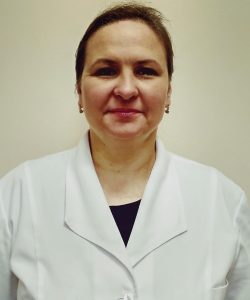 Романцова Лариса Николаевнаврач-акушер-гинеколог высшей квалификационной категорииКалининский государственный медицинский институт, 1993 годсертификат «акушерство и гинекология» до 10.06.2020 года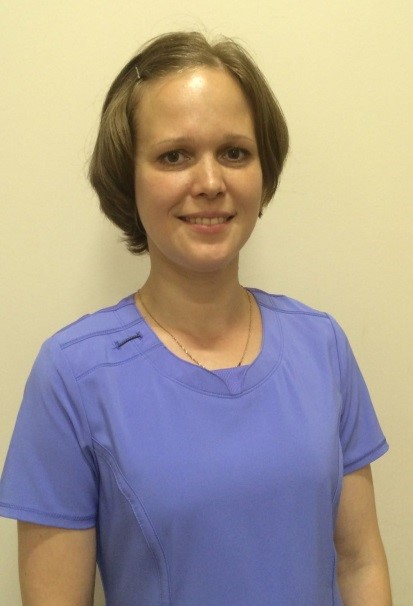 Горощенко Юлия Геннадьевна
врач-акушер-гинекологПетрозаводский государственный университет, 2006 годсертификат «акушерство и гинекология» до 28.02.2024сертификат «ультразвуковая диагностика» до 24.03.2023